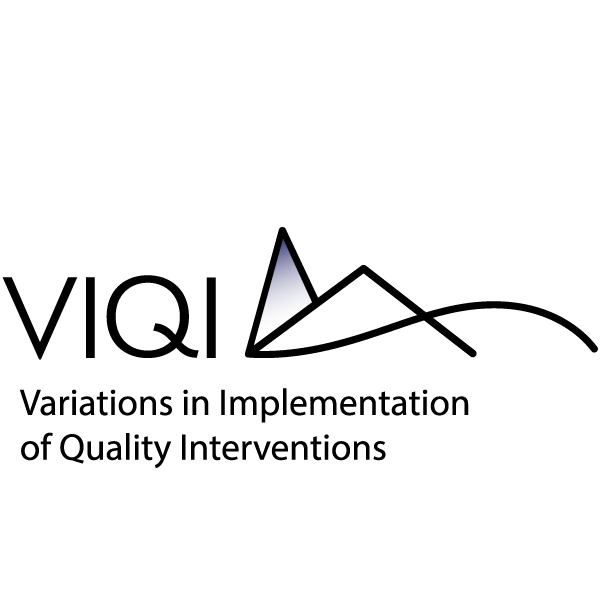 BASELINE COACH SURVEYThe purpose of the Baseline Coach Self-Survey is to collect information on coach demographics and background as well as characteristics of coaches that are theorized to affect implementation as indicated in the VIQI Project conceptual model. This attachment includes the following: (a) the baseline survey, and (b) communication to coaches regarding this survey.A. IntroductionThank you for participating in the Variations in Implementation of Quality Interventions (VIQI) Project! As part of this study, we would like you to answer some questions about yourself and your experiences as a coach. This information is crucial to helping us understand how coaches’ characteristics and their experiences as a coach affect the implementation of interventions to improve teaching and instructional practices in early care and education programs. Your participation is completely voluntary, and you may skip any questions you do not wish to answer. You may stop the survey at any time. Your responses to these questions will be kept private to the extent permitted by law and will not be shared with your supervisor or other staff. There are no direct benefits to you for participating. Participation does not involve any risks other than what you would encounter in daily life. There is a small risk that your information could be lost, stolen, or misused, even though we follow strict rules to protect your information.  The study team will follow strict procedures to protect your responses, and your responses will only be used for research and program improvement purposes. Your responses will be stored in password protected computer files and in locked research facilities. The data will be used only by the research team and other researchers bound by the same security requirements described here. We also may share de-identified responses with researchers looking at other education research topics who agree that they will protect your information.Please complete this survey within the next [X] days. [If PAPER COPY, INCLUDE: Once complete, please send it back to [ADDRESS].] It will take approximately 36 minutes in total to complete. If you have any questions, please contact your project liaison at [PHONE] or [email].Thank you!An agency may not conduct or sponsor, and a person is not required to respond to, a collection of information unless it displays a currently valid OMB control number. The OMB number for this information collection is 0970-0508 and the expiration date is XX/XX/XXXX. Send comments regarding this burden estimate or any other aspect of this collection of information, including suggestions for reducing this burden to [Contractor Contact Name]; [Contractor Contact Address].B. Demographic InformationToday’s Date: Your name: In what year were you born?What is your sex?What is your Ethnicity? SELECT ONE.What is your Race?SELECT ONE OR MORE.What languages do you speak fluently?SELECT ALL THAT APPLY.PROFESSIONAL EXPERIENCEIndicate the number of total number of years that you have worked in the positions listed below, counting this year. Throughout the survey, “teacher” is used to refer to a teaching position with primary responsibility for providing instruction and supervision of children in a classroom. The term “assistant teacher” is used to refer to an assistant teacher, paraprofessional, or aide that works under the supervision of a teacher to give additional attention, support and instruction to children in the classroom.Which age levels or grade(s) did you teach before becoming a coach?SELECT ALL THAT APPLY.What is the highest level of schooling you have completed?SELECT ONE.Indicate major field of study of your highest level degree.SELECT ALL THAT APPLY.What teaching credentials and licenses do you currently hold?SELECT ALL THAT APPLY.Do you have professional experience in adult education or learning? (This includes coursework or training on adult learning theory and differences in learning styles in adults and/or experience with teaching adults. Please do not include experience or training gained from the VIQI project.) 
How many years of experience do you have working in adult education? (Please do not include any internship experience or experience gained from the VIQI project.)
Have you ever received (pre-service or in-service) training as a coach or teacher/assistant teacher on young children’s development (specifically children birth through age 8 years old) in any of the following learning domains? (Please do not include training from the VIQI project.) SELECT ALL THAT APPLY.Have you ever been trained on the following? (Please do not include training from the VIQI project.)SELECT ONE ON EACH ROW.Have you ever worked as a coach before the VIQI project?SELECT ALL THAT APPLY.In addition to being a coach in early care and education settings, do you currently hold any other jobs? This may include other permanent full-time or part-time jobs, or temporary, transitional, or seasonal jobs. C. Teaching and LearningRecognizing that some things in early care and education centers (ECE) are required by external sources, what are YOUR OWN PERSONAL BELIEFS about ECE centers? Please select the number that most nearly represents YOUR BELIEFS about each item’s importance for ECE centers. (1 = Strongly disagree; 5 = Strongly agree)D. Coaching Competencies and StylesPlease indicate your perception of your style as a coach (or your perception of what your style will be as a coach) on each of the following descriptors. Choose the number on the scale from 1 (not very) to 7 (very) that best reflects your view of yourself. E. Program Implementation The questions in this section are about your perceptions of the VIQI intervention – meaning the curriculum, training, and coaching that will be provided as part of the VIQI project. Please rate your answers to the following questions on a scale of 1-10, with ‘1’ being ‘Not at all’ and a ‘10’ being ‘A great deal.’Thinking about the centers where you are a coach for VIQI, how strongly do you agree or disagree with the following statements? Teaching Domain-Specific ContentThe items included in this section ask about your knowledge of teaching practices within the domains of: language and literacy, math, social-emotional, and science. You may not be familiar with all of the content in these sections. Answer the questions as best you can based on your knowledge and beliefs. TEACHING LANGUAGE AND LITERACYThe next set of questions focus on knowledge and teacher practices in the area of language and literacy. You may not be familiar with all of the content in this section. We expect people will have different levels of familiarity with the questions being asked. We would like for you to answer the questions as best you can based on your knowledge and beliefs.Carefully read each of the following multiple choice questions.  Choose only one answer from the choices provided to you for each question.  If you are unsure of the right answer, please make your best guess.During group time, Ms. Betty is about to read a book to her 5-year-olds.  As she reads, she runs her finger along underneath the text. Why does she do this? Which of the following practices might best help children learn how letters are related to their letter names?  All of the following instructional activities improve children's understanding of how we use print in daily activity EXCEPT: TEACHING LANGUAGE AND LITERACY CONTINUEDCarefully read each of the following multiple choice questions.  Choose only one answer from the choices provided to you for each question.  If you are unsure of the right answer, please make your best guess.Each of the following is an effective way to foster language development EXCEPT:Someone who engages children every day in play, discussions, conversations, and singing songs is likely to be providing which of the following?  Each of the following activities is helpful for promoting oral language development EXCEPT:Which of the following activities best promotes vocabulary development?TEACHING LANGUAGE AND LITERACY CONTINUEDCarefully read each of the following multiple choice questions.  Choose only one answer from the choices provided to you for each question.  If you are unsure of the right answer, please make your best guess.Which of the following best explains why developing phonemic awareness in English may be especially challenging for a child for whom English is a second language?   Which of the following practices best help preschoolers blend sounds in wordsAll of the following are important ways to encourage preschooler's early writing EXCEPT:Kyesha is a 4-year old preschooler with reading skills at the kindergarten level.  What is the best approach to take with Kyesha to create a supportive learning environment for her? 
Source: Neumann, 2007 TEACHING SCIENCEThe next set of questions focus on the area of young children’s science education. We would like for you to answer the questions as best you can based on your knowledge and beliefs.Read the scenario below. As you read, think about the science you "see" happening in the scenario.            The class is outside on the playground. Sasha is still finishing her popsicle. “It’s so sticky!” says Sasha as her popsicle melts down her hand. “It’s too hot out here! The sun’s making my popsicle melt!” she says. Before Sasha can eat it, the final piece of popsicle falls to the floor. She squats down to look at it and watch it melt. “It’s makin’ a lake,” she says. Ben comes to see what’s going on.“No, it’s making a river, see” he points to a line of red syrup that’s running down the sidewalk.“Rivers are big. That’s too small” says Sasha, pointing at the melted popsicle.A line of ants crawls towards the melting popsicle.“Look! The ants want to eat my popsicle!” Sasha says. “You can’t eat popsicles. That’s people food. You eat leaves,” she says to the ants.“Maybe they like popsicles better” says Ben. “Let’s find out”. Ben pulls a leaf off of a nearby bush and places it next to the puddle of melted popsicle. “I think they are going to like the popsicle better,” he says.  The children watch the ants. Some of them move toward the melted popsicle.“Look!” Says Sasha, “one, two, three. Three ants are eating my popsicle. Nobody is eating the leaf!”“I guess they like popsicles better,” says Ben.Thunder rumbles in the distance. “Oh no! It’s going to rain!” says Ben, “maybe the ants can hide under the leaf to stay dry” he says as their teacher calls them to go inside.Here is a list of science concepts. Select all of the science concepts that you can "see" in the scenario. CHOOSE ALL THAT APPLYRead the following scenario. Refer to it to help you answer this group of questions. Choose the one option that best applies.Mark uses a paper towel to clean up some water that spilled. “Look!” he says, “the paper is changing colors! It’s drinking the water!”Which science practice can you identify in the scenario?Which science discipline can you identify in the scenario?Read the following scenario. Refer to it to answer this group of questions. Choose the one option that best applies.Mark's teacher wants to provoke him to engage in a scientific practice so that he can understand a specific crosscutting concept. Mark's teacher says, "I wonder if the plastic bag will change color too. What can you do to find out?"What science practice is she trying to provoke Mark to engage in?What crosscutting concept is she trying to get Mark to think about?Read the following scenario. Refer to it to answer this group of questions. Choose the one option that best applies.Amelia is in the block center. She is rolling marbles into a stack of blocks and watching them fall down. "I think this car will knock the block down too!" she says. Which science practice can you identify in the scenario?Which crosscutting concept can you identify in the scenario?Read each scenario and answer the questions that follow. Choose the one option that best applies.Santana drops two rocks down the slide. One is big and white, the other is smaller and dark grey. He does this several times. The large white rock always flies off the end of the slide and tumbles all the way to the playground gate. The smaller grey rock drops off the end of the slide and doesn't go any further. "The white rock always wins!" he says.   Which of the following could the teacher say to best help Santana understand the cause and effect relationship between the weight of the rock and the distance it travels?What can the teacher add to the classroom to provoke children to think about the structure and function of different materials?Camille notices a seed in her watermelon during snack time. What is the best way for the teacher to help her understand that seeds are part of a system?A teacher is guiding a small group of children in making dough by mixing flour and water. Charlie's dough is sticky and won't hold a shape. He looks at Maria's dough that she has rolled into a tight ball. Then he looks at his teacher and shows her his sticky fingers. What can the teacher do to help Charlie experiment with the materials at the table and "fix" his dough?The children are interested in elephants. The teacher wants to help the children understand that elephants move their big ears to help them stay cool. Which of the following would be the best way for children to explore the structure and function of the elephants' ears?The children are cleaning up the playground. They have a pile of rocks, sticks, and leaves, and a pile of plastic bottle caps and juice box straws. These two piles can serve as data. Which of the following is the best way to get the children to interpret their “data”?Source: Alexander 2017TEACHING MATHEMATICSThe next set of questions focus on knowledge and teacher practices in the area of mathematics. You may not be familiar with all of the content in this section. We expect people will have different levels of familiarity with the questions being asked. We would like for you to answer the questions as best you can based on your knowledge and beliefs. Each item below has two different statements  about a child’s showing a skill in the area of mathematics. For each item, choose theone statement that describes the math skill that a child is likely to learn first. If both skills are equally easy for a young child, choose the circle next to “Same.” If you do not know the answer, choose “Do not know.”TEACHING MATHEMATICS CONTINUEDThe following statements are about children’s skills in the area of mathematics. For each statement, choose only one answer from the choices that describes the math skill that a child is likely to learn first. If they are equally easy for a young child, check the box next to “Same.” If you do not know the answer, do not guess; instead check “Do not know.”TEACHING MATHEMATICS CONTINUEDThe following statements are about children’s skills in the area of mathematics. For each statement, choose only one answer from the choices that describes the math skill that a child is likely to learn first. If they are equally easy for a young child, check the box next to “Same.” If you do not know the answer, do not guess; instead check “Do not know.”Source:  Platas, 2008 This is the end of the survey. Thank you!Communication to Participants Regarding the Survey Overview: The baseline survey that will be administered to coaches will be accompanied by an email or letter that introduces the survey. If a survey is not received, a follow-up reminder email(s) or letter(s) may be sent. SURVEY EMAILS/LETTERSThe following items will be addressed in communications to coaches regarding the survey administered at baseline:Welcome to the studyStudy background and a brief description of the survey Link to the online survey [If needed: Description of how to return the survey]Deadline for submissionToll-free number or study email address for technical issues or questions about the surveyTHANK YOU EMAILS/LETTERSCoaches who submit a survey will receive a thank you email or letter. The note will thank them for their time and encourage future participation. The following items will be addressed in thank you notes:Thank you for participationStudy importanceReminder about future data collections//20212021MMDDFirst NameLast NameYYYY1Female2Male1Hispanic or Latino2Not Hispanic or Latino1American Indian or Alaska Native2Asian3Black or African American4Native Hawaiian or Other Pacific Islander5White1English 2Spanish3Arabic4Armenian5Farsi6Haitian Creole7Korean8Mandarin9Portuguese10 Russian11Other How many years have you been a coach in an early care and education center, including this year?________ yearsHow many years have you been a coach in an early care and education center, including this year?________ yearsHow many years have you been a coach in an early care and education center, including this year?________ yearsHow many years have you been a coach in an early care and education center, including this year?________ yearsHow many years have you been a coach in your current position/organization, including this year?________ yearsHow many years have you been a coach in your current position/organization, including this year?________ yearsHow many years have you been a coach in your current position/organization, including this year?________ yearsHow many years have you been a coach in your current position/organization, including this year?________ yearsHow many years did you work as a teacher or assistant teacher before becoming a coach?_______ yearsHow many years did you work as a teacher or assistant teacher before becoming a coach?_______ yearsHow many years did you work as a teacher or assistant teacher before becoming a coach?_______ yearsHow many years did you work as a teacher or assistant teacher before becoming a coach?_______ yearsHow many years did you work as an early childhood specialist before becoming a coach?________ yearsHow many years did you work as an early childhood specialist before becoming a coach?________ yearsHow many years did you work as an early childhood specialist before becoming a coach?________ yearsHow many years did you work as an early childhood specialist before becoming a coach?________ yearsHow many years did you work as a director before becoming a coach?________ yearsHow many years did you work as a director before becoming a coach?________ yearsHow many years did you work as a director before becoming a coach?________ yearsHow many years did you work as a director before becoming a coach?________ yearsHow many years did you work in any other position at an early care and education center before becoming a coach?________ yearsHow many years did you work in any other position at an early care and education center before becoming a coach?________ yearsHow many years did you work in any other position at an early care and education center before becoming a coach?________ yearsHow many years did you work in any other position at an early care and education center before becoming a coach?________ years1Infants51st through 5th grade2Toddlers (under 36 months)66th grade through High School3Preschool (ages 3-5)7None: No prior teaching experience4Kindergarten1Less than a High School Diploma/GED  SKIP TO 122High School Diploma/GED  SKIP TO 123Vocational or Technical Diploma  SKIP TO 124Some College but no Degree  SKIP TO 125Associate’s Degree6Bachelor’s Degree     7Graduate or Professional School but no Degree8Master’s Degree 9Education specialist or professional diploma based on at least one year of course work at a Master’s Degree level 10Doctorate 11Other 1Early childhood education2Elementary education3Special education4Child development5Reading specialist6Curriculum and instruction7Bilingual/bicultural education8Other education-related major (such as educational psychology, education administration, music education, adult learning, etc.)9Non-education major (such as history, English, etc.)1Child Development Associate (CDA) credential2State-awarded Preschool Certificate3State Department of Education Teaching License or Certificate in Early Childhood Education4State Department of Education Teaching License or Certificate in Elementary Education5State Department of Education Teaching License or Certificate in Another Area6State/Local Early Childhood Coaching Certificate or Coach License or Certificate in Training or Coaching7State/local early childhood trainer certificate8Other, please specify: _________________________________________________9None1Yes2No  SKIP TO 151Less than 4 years25-10 years311-14 years415 or more years1Language and literacy2Mathematics3Social-emotional development4Science5None of the aboveNo trainingSome trainingA great deal of trainingThe Creative Curriculum (6th edition)123The Creative Curriculum (5th edition)123The Creative Curriculum (1st, 2nd, 3rd, or 4th editions)123The Creative Curriculum Fidelity Tool123Teaching Strategies GOLD123Building Blocks math curriculum     123Connect4Learning curriculum123Preschool Pathways to Science (PrePS)123Pyramid Model for Supporting Social Emotional Competence1231Yes, I coached teachers/assistant teachers in an early care and education setting 2Yes, I coached teachers/assistant teachers in a K-12 setting3Yes, but in a setting other than education (e.g., sports)Specify: _______________________________________4No1Yes 2NoStrongly disagreeDisagreeNeither agree nor disagreeAgreeStrongly agreeECE classroom activities should be responsive to individual differences in development. 12345Each curriculum area should be taught as a separate subject at separate times. 12345Children should be allowed to select many of their own activities from a variety of learning areas that the teacher has prepared (writing, science center, etc.). 12345Children should be allowed to cut their own shapes, perform their own steps in an experiment, and plan their own creative drama, art, and writing activities. 12345Students should work silently and alone on seatwork. 12345Children in ECE classrooms should learn through active explorations.12345ECE teachers should use treats, stickers, or stars to encourage appropriate behavior. 12345ECE teachers should use punishments or reprimands to encourage appropriate behavior.12345Children should be involved in establishing rules for the classroom. 12345Children should be instructed in recognizing the single letters of the alphabet, isolated from words. 12345Children should learn to color within predefined lines.12345Children should learn to form letters correctly on a printed page.12345Children should dictate stories to the teacher.12345Children should know their letter sounds before they learn to read. 12345Children should form letters correctly before they are allowed to create a story.12345Source: Burts, Buchanan, Benedict, Broussard, Dunaway, Richardson & Sciaraffa, 2000; Charlesworth et al., 1993; FACES, 2006.Source: Burts, Buchanan, Benedict, Broussard, Dunaway, Richardson & Sciaraffa, 2000; Charlesworth et al., 1993; FACES, 2006.Source: Burts, Buchanan, Benedict, Broussard, Dunaway, Richardson & Sciaraffa, 2000; Charlesworth et al., 1993; FACES, 2006.Source: Burts, Buchanan, Benedict, Broussard, Dunaway, Richardson & Sciaraffa, 2000; Charlesworth et al., 1993; FACES, 2006.Source: Burts, Buchanan, Benedict, Broussard, Dunaway, Richardson & Sciaraffa, 2000; Charlesworth et al., 1993; FACES, 2006.Source: Burts, Buchanan, Benedict, Broussard, Dunaway, Richardson & Sciaraffa, 2000; Charlesworth et al., 1993; FACES, 2006.1234567Not veryVeryGoal-oriented1234567Perceptive1234567Concrete1234567Explicit1234567Committed1234567Affirming1234567Practical1234567Sensitive1234567Collaborative1234567Intuitive1234567Reflective1234567Responsive1234567Structured1234567Evaluative1234567Friendly1234567Flexible1234567Prescriptive1234567Didactic1234567Thorough1234567Focused1234567Creative1234567Supportive1234567Open1234567Realistic 1234567Resourceful1234567Invested1234567Facilitative1234567Therapeutic1234567Positive1234567Trusting1234567Informative1234567Humorous1234567Warm1234567Source: Friedlander & Ward, 1984Source: Friedlander & Ward, 1984Source: Friedlander & Ward, 1984Source: Friedlander & Ward, 1984Source: Friedlander & Ward, 1984Source: Friedlander & Ward, 1984Source: Friedlander & Ward, 1984Source: Friedlander & Ward, 1984Not at allNot at allA great dealA great dealHow much do you believe that the VIQI intervention will be effective at improving young children’s skills?1223456789910How much do you believe that the VIQI intervention will be beneficial for improving teachers’ skills and practice?1223456789910How much do you look forward to coaching teachers on the VIQI intervention?1223456789910How much enthusiasm do you have about coaching teachers on the VIQI intervention?1223456789910How much do you feel motivated to coach teachers on using the VIQI intervention in their classrooms?1223456789910Source: Making Pre-K Count Motivation to Implement SurveySource: Making Pre-K Count Motivation to Implement SurveySource: Making Pre-K Count Motivation to Implement SurveySource: Making Pre-K Count Motivation to Implement SurveySource: Making Pre-K Count Motivation to Implement SurveySource: Making Pre-K Count Motivation to Implement SurveySource: Making Pre-K Count Motivation to Implement SurveySource: Making Pre-K Count Motivation to Implement SurveySource: Making Pre-K Count Motivation to Implement SurveySource: Making Pre-K Count Motivation to Implement SurveySource: Making Pre-K Count Motivation to Implement SurveySource: Making Pre-K Count Motivation to Implement SurveySource: Making Pre-K Count Motivation to Implement SurveyStrongly DisagreeStrongly AgreeI think the centers will benefit from the VIQI intervention.1234567The centers are going to be more productive when we implement the VIQI intervention.1234567When the centers adopt the VIQI intervention, we will be better equipped to meet children’s needs.1234567The VIQI intervention will improve the centers’ overall efficiency.1234567The centers will lose some valuable assets when we adopt the VIQI intervention.1234567The VIQI intervention matches the priorities of the centers.1234567The VIQI intervention replaces outdated aspects of the centers while building on their positive attributes.1234567The VIQI intervention will be an improvement over current practices.12345671To help children connect sounds and letters.  2To keep children’s attention.3To help children understand how print works.4To improve children’s letter knowledge.1Matching pictures and beginning sounds.  2Singing the alphabet song slowly and pointing to each letter.  3Asking children to spell the letters of their name.4Saying the letters of the alphabet out of order.1Creating a print-rich environment.2Copying simple words.3Writing a menu.4Reading a recipe.1Asking children to plan, do, and review their free-choice activities.2Expanding children’s responses, such as “You’d like to play in the kitchen and make pizza? And what kind of pizza would you like to make today?”3Re-reading a favorite book.4Encouraging children to respond to questions in complete sentences.1Opportunities for recognizing the relationship between sounds and letters.2Experiences for children to learn and use new language rules.3Opportunities for oral language development.4Kinesthetic tactile experiences, such as physical activities.1Naming letters.2Outdoor play.3Singing.4Free-choice time.1Reading a story.2Writing.3Talking.4Watching television.1The sound system of the child’s first language may not use an alphabet.2Some languages may require attention only to whole words, not sounds in words.3Sometimes teachers may not articulate sounds clearly.4The sound structure of the child's first language may be different from English.1Identifying words that begin with the same sound.2Distinguishing sounds in words.3Stretching the sounds out in a word and putting them together.4Hearing different sounds, and identifying the letters that correspond to those sounds.1Encouraging correct spelling.2Taking dictation for children unwilling to write.3Displaying children's writing around the room.4Having a designated writing area equipped with crayons, pencils, stencils, and several types of paper.1Keep her involved in all group activities so her peers do not notice the difference in her ability.2Encourage her parents to enroll her in kindergarten immediately.3Make sure she has plenty of opportunities to interact with books on her own.4Have her act as a tutor to other children who may show little interest in reading.1States of matter7Making observations13Cause and effect2Asking questions8Patterns14Earth's features3Constructing explanations9Life science15Stability and change4Predicting10Experimenting16Ecosystems5Interpreting data11Scale, proportion, and quantity17Structure and function6Using math12Systems18Engineering19Physical characteristics1Making observations2Making predictions3Experimenting4Asking questions1Life science2Physical science3Earth and Space science4Engineering1Making observations2Making predictions3Experimenting4Interpreting data1Patterns2Structure and function3Systems4Cause and effect1Asking questions2Making predictions3Experimenting4Interpreting data1Patterns2Structure and function3Systems4Cause and effect1What do you notice about the weight of the rocks?2Can we measure how far the rock went?3Why do you think the big rock is heavier than the little one?4I see you experimenting with the rocks. What happens when you go down the slide?1Adding an umbrella to dramatic play2Adding rubber gloves and mittens to the water table3Adding sponges to the science center4Adding seeds and a magnifying glass to the science center1Cut open different kinds of fruits to find seeds2Read an informational book about plants3Cut open different seeds and observe what is inside4Compare and sort different seeds1The teacher can add more flour to Charlie's dough and help him mix it.2The teacher can give Charlie a cup of water and a cup of flour and say, " Do you think we should add more water or flour? Let's choose one and see what happens".3The teacher can say, "Uh-oh, Charlie! Your dough is too wet. Let's add more flour. What do you predict will happen if we put more flour in the dough?"4The teacher can ask Maria to help Charlie "fix" his dough.1Taking a field trip to the zoo to observe elephants flapping their ears2Watching videos of elephants in the wild flapping their ears and pausing the video to ask children questions like, "Why is the elephant flapping his ears? How do you think he feels?"3Using different sized paper plates as fans4Building elephant ears out of paper plates and a headband to allow the children to pretend to be elephants1I notice you have two piles. Should we put the natural things back on the playground and the plastic things in the garbage?2You have collected a lot of garbage. What do you think will happen to the garbage?3I notice you have two piles. Can we make a third pile using playground toys?4I notice you have a pile of plastic things and a pile of natural things. On the playground, which is there more of…plastic things or natural things?1Jamie says the counting words in order from 1 to 10 (i.e., “1, 2, 3, 4, 5, 6, 7, 8, 9, 10”).2Jamie says the counting words in order from 6 to 10 (i.e., responds to teacher request, “Can you count starting with the number 6? Six…” by saying: “…7, 8, 9, 10”).3Same.4Do not know.1Pauli counts a group of seven buttons without touching them.2Pauli counts a touchable group of seven buttons.3Same.4Do not know.1Ali correctly answers the question, “Are there more teddy bears or more turtles?” 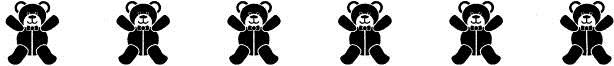 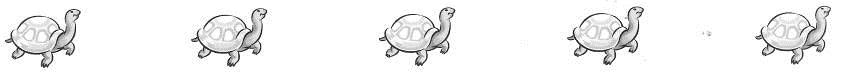 2Ali correctly counts a row of eight teddy bears.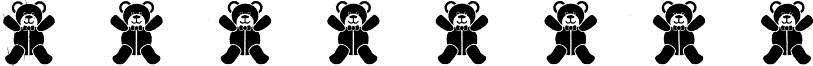 3Same.4Do not know.1Shea correctly answers the question “Here are two groups of teddy bears. How many all together?” when presented with two groups of two teddy bears.2Shea correctly answers the question, “What is two plus two?”3Same.4Do not know.1Jaiden answers, “How many buttons” after counting a set of six buttons.2Jaiden counts a row of six buttons (i.e., “1, 2, 3, 4, 5, 6”).3Same.4Do not know.1Cimarron says the counting words in order from 1 to 10 (i.e., “1, 2, 3, 4, …).2Cimarron counts a row of ten buttons.    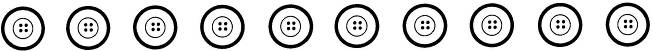 3Same.4Do not know.1Pilar counts a circle of seven buttons.2Pilar counts a row of seven buttons.3Same.4Do not know.1Amari is presented with two groups of buttons, one with five buttons and one with two buttons. When asked “How many altogether?” in the two groups, Amari counts all of the buttons beginning with the group of five buttons (“1, 2, 3, 4, 5, 6, 7”) to get to the answer.2Amari is presented with two groups of buttons, one with five buttons and one with two buttons. “How many altogether?” In the two groups, Amari counts on from the first set (“5, 6, 7,”) to get to the answer.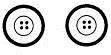 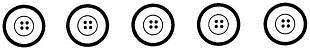 3Same.4Do not know.1In a line of five toy sheep facing the same direction, Indigo answers the question, “Point to the second sheep in line.” 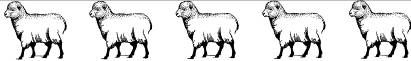 2In a line of five toy sheep facing the same direction, Indigo answers the question, “Point to the first sheep in line.”3Same.4Do not know.1Daevon recognizes one-digit numerals (for instance, can point out a “4” in a group of printed numbers.”2Daevon reads single digit number words (for instance, can read the word “four”).3Same.4Do not know.